Akredytacja prasowa na rozgrywki o Puchar Polski w hokeju na trawieImię i nazwisko:Redakcja: Typ akredytacji (FOTO, OPERATOR, PRASA): Numer kontaktowy do dziennikarza: 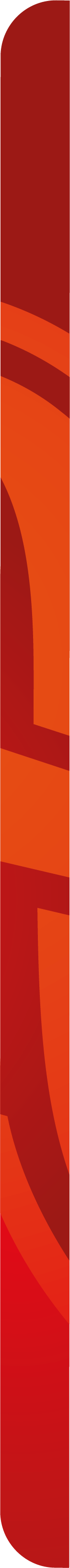 